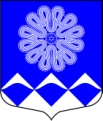 РОССИЙСКАЯ ФЕДЕРАЦИЯАДМИНИСТРАЦИЯМУНИЦИПАЛЬНОГО ОБРАЗОВАНИЯПЧЕВСКОЕ СЕЛЬСКОЕ ПОСЕЛЕНИЕКИРИШСКОГО МУНИЦИПАЛЬНОГО РАЙОНАЛЕНИНГРАДСКОЙ ОБЛАСТИПОСТАНОВЛЕНИЕ20 сентября 2019 года								        № 72В соответствии с Федеральными законами от 06.10.2003 № 131-ФЗ «Об общих принципах организации местного самоуправления в Российской Федерации», от 24.06.1998 № 89-ФЗ «Об отходах производства и потребления», областным законом Ленинградской области от 10.07.2014 № 48-оз Об отдельных вопросах местного значения сельских поселений Ленинградской области, администрация Пчевского сельского поселенияПОСТАНОВЛЯЕТ:Утвердить Положение об организации экологического воспитания и формирования экологической культуры в области обращения с твердыми коммунальными отходами согласно приложению к настоящему постановлению.Опубликовать постановление в газете «Пчевский вестник» и разместить на официальном сайте муниципального образования.	 Настоящее постановление вступает в силу после официального опубликования.	Контроль за исполнением настоящего постановления оставляю за собой.И.о.главы администрации		                                                     Д.Н. Левашов. УТВЕРЖДЕНОпостановлением администрации муниципального образования Пчевское сельское поселениеКиришского муниципального районаЛенинградской областиот 20.09. 2019 г.  № 72ПОЛОЖЕНИЕоб организации экологического воспитания и формирования экологической культуры в области обращения с твердыми коммунальными отходами1. Общие положения1.1. Настоящее Положение определяет правовые и организационные основы реализации органами местного самоуправления муниципального образования Пчевское сельское поселение Киришского муниципального района Ленинградской области полномочий по решению вопроса местного значения – организация экологического просвещения, а также организация экологического воспитания	 и формирования экологической культуры в области обращения с твердыми коммунальными отходами.1.2. Основными задачами муниципального образования Пчевское сельское поселение Киришского муниципального района Ленинградской области при осуществлении полномочий по решению вопроса местного значения — организация экологического просвещения, а также экологического воспитания и формирования экологической культуры в области обращения с твердыми коммунальными отходами, являются:- формирование экологической культуры и экологического сознания различных слоев населения путем просветительской деятельности;- обеспечение свободного доступа населения к экологической информации и информации в сфере обращения с твердыми коммунальными отходами;- воспитание бережного отношения к природе и рациональному использованию природных ресурсов.1.3. Достижение задач, перечисленных в пункте 1.2 настоящего Положения, обеспечивается путем утверждения планов и программ по осуществлению экологического просвещения, а также организации экологического воспитания и формирования экологической культуры в области обращения с твердыми коммунальными отходами и организации их выполнения.1.4. Реализация вопроса местного значения - организация экологического просвещения, а также экологического воспитания и формирования экологической культуры в области обращения с твердыми коммунальными отходами осуществляются администрацией муниципального образования Пчевское сельское поселение Киришского муниципального района Ленинградской области.2. Полномочия органов местного самоуправления по решению вопроса местного значения - осуществление экологического просвещения, а также организация экологического воспитания и формирования экологической культуры в области обращения с твердыми коммунальными отходами2.1. Совет депутатов муниципального образования Пчевское сельское поселение Киришского муниципального района Ленинградской области в соответствии с полномочиями, установленными Уставом муниципального образования Пчевское сельское поселение Киришского муниципального района Ленинградской области, предусматривает необходимые средства в бюджете муниципального образования на очередной финансовый год на реализацию полномочия по решению вышеуказанного вопроса местного значения, а также контролирует исполнение администрацией муниципального образования Пчевское сельское поселение Киришского муниципального района Ленинградской области полномочий по решению указанного вопроса местного значения.2.2.  Администрация муниципального образования Пчевское сельское поселение Киришского муниципального района Ленинградской области осуществляет следующие полномочия в рамках реализации вопроса местного значения: - разрабатывает и обеспечивает реализацию плана по осуществлению экологического просвещения, а также организации экологического воспитания и формирования экологической культуры в области обращения с твердыми коммунальными отходами;- организует проведение мероприятий в рамках утвержденного Плана, в том числе через осуществление закупок товаров, работ, услуг для обеспечения муниципальных нужд в соответствии с действующим законодательством Российской Федерации о контрактной системе в сфере закупок;- анализирует эффективность участия органов местного самоуправления муниципального образования Пчевское сельское поселение Киришского муниципального района Ленинградской области в деятельности по осуществлению экологического просвещения, а также организации экологического воспитания и формирования экологической культуры в области обращения с твердыми коммунальными отходами.3. Порядок реализации полномочий по решению вопроса местного значения - осуществление экологического просвещения, а также организация экологического воспитания и формирования экологической культуры в области обращения с твердыми коммунальными отходами3.1. Разработка и утверждение Плана утверждается распоряжением администрации муниципального образования Пчевское сельское поселение Киришского муниципального района Ленинградской области .3.2. План содержит перечень мероприятий, определяет сроки их проведения.3.3. К мероприятиям Плана относятся:- экологические акции различного характера, в том числе направленные на поддержание санитарного порядка, воспитание бережного отношения к природе, предотвращение вредного воздействия отходов производства и потребления на здоровье человека и окружающую среду и пр.;- мероприятия по правовому просвещению и правовому информированию, направленные на популяризацию знаний природоохранного и экологического законодательства РФ (в том числе проведение теоретических и практических обучающих занятий, семинаров, круглых столов и др.);- распространение и пропаганда экологических знаний, в том числе с использованием средств массовой информации и телекоммуникационной сети Интернет;- распространение информационных материалов, разъясняющих правила обращения с твердыми коммунальными отходами, в том числе с использованием средств массовой информации и телекоммуникационной сети Интернет; - иные мероприятия, направленные на реализацию вопроса местного значения, не противоречащие действующему законодательству.3.4. Проведение мероприятий осуществляется администрацией муниципального образования Пчевское сельское поселение Киришского муниципального района Ленинградской области, волонтерскими и общественными организациями.3.5. Формирование планов по осуществлению экологического просвещения, а также организации экологического воспитания и формирования экологической культуры в области обращения с твердыми коммунальными отходами осуществляется для реализации взаимодействия лиц, участвующих в экологическом образовании, просвещении, в сфере обращения с твердыми коммунальными отходами, на территории муниципального образования, а так же для привлечения представителей различных организаций и общественных объединений, осуществляющих свою деятельность на территории муниципального образования, жителей муниципального образования к реализации вопроса местного значения - осуществление экологического просвещения, а также организация экологического воспитания и формирования экологической культуры в области обращения с твердыми коммунальными отходами4. Финансовое обеспечение решения вопроса местного значения - осуществление экологического просвещения, а также организация экологического воспитания и формирования экологической культуры в области обращения с твердыми коммунальными отходами4.1. Решение вопроса местного значения - осуществление экологического просвещения, а также организация экологического воспитания и формирования экологической культуры в области обращения с твердыми коммунальными отходами, является расходным обязательством муниципального образования, подлежащим исполнению за счет бюджета муниципального образования.4.2. Объем денежных средств на реализацию расходного обязательства предусматривается муниципальной  программой, и утверждается Решением  совета депутатов муниципального образования Пчевское сельское поселение Киришского муниципального района Ленинградской области о местном бюджете на очередной финансовый год.5. Ответственность органов и должностных лиц местного самоуправления5.1. Органы и должностные лица местного самоуправления муниципального образования Пчевское сельское поселение Киришского муниципального района Ленинградской области несут ответственность за осуществление полномочий по решению вопроса местного значения в соответствии с действующим законодательством.